Тест "Кто такие птицы?"      _________________________                                          А1.Чем птицы отличаются от всех других животных?                                                          они летаютони выводят детёнышей из яицих тело покрыто перьями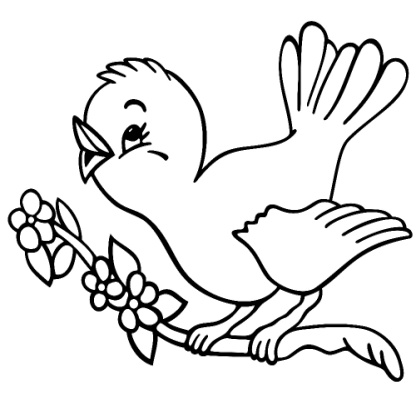 они вьют гнёздаА2. Сколько ног у птиц? двечетырешестьдве парыА3. Какой части тела нет у птиц?шеиголовыбрюшкатуловищаВ1. Какая из этих птиц не летает?уткакурицастраусдятелС1. Для чего птицам хвост?чтобы отгонять насекомыхчтобы удерживать их в воздухеэто рульдля красотыТест "Кто такие птицы?"               _________________________                                          А1.Чем птицы отличаются от всех других животных?                                                          они летаютони выводят детёнышей из яицих тело покрыто перьямиони вьют гнёздаА2. Сколько ног у птиц? двечетырешестьдве парыА3. Какой части тела нет у птиц?шеиголовыбрюшкатуловищаВ1. Какая из этих птиц не летает?уткакурицастраусдятелС1. Для чего птицам хвост?чтобы отгонять насекомыхчтобы удерживать их в воздухеэто рульдля красоты